臺北市立大直高級中學教師專業學習社群會議記錄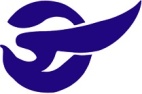 臺北市立大直高級中學教師專業學習社群成果活動名稱106學年度第1學期 國中部 第三次教學研究會 活動時間107年  01月  04  日  會議內容宣達事項活動地點k書中心2樓主 持 人廖瓊梅代理紀    錄莊淑娥會議記錄會議記錄會議記錄會議記錄教務主任：期末將至感謝老師們的辛苦付出，認真教學之餘也應注意身體之保健，多多運動強身。 教學組長：        教學研究會：(國中部議程)專業學習社群(PLC)請於1/22(一)將領域教師專業學習社群成效報告表及8次共備共同備課簽到單、會議記錄、成果照片等，上傳e課室，以完成本學期領域共備。配合國九多元表現成績結算，國九上補救教學成績繳交期限：107年2月26日(一)，建議於寒輔期間完成補救106學年度第一學期補救教學實施方式及日期如下：補救教學負責人：七年級健康教育負責人：劉芸涵師     七年級體育負責人：許珍瑜師            八年級健康教育負責人：王玉婷師     八年級體育負責人：莊淑娥師九年級健康教育負責人：廖瓊梅師     九年級體育負責人：江國豪師實施方式：書面報告或補考教學研究會：(宣達事項)國9第三次模擬考2/22(四)、2/23(五)舉行，請國9任課教師隨班監考107年度(1/01~12/31)各領域預算經費可支應項目及額度，鐘點費(內聘3200元、外聘6400元、教具費5400元、教材費6000元)。依實際需求請購。因本年度用紙量超標，請協助節約用紙，改以A3印刷為宜。臨時動議：體育組長：游泳課將更改於學期中上課(國7及高一)相關上課程序於1/10舉行體委會          再說明與討論。
          散會： 教務主任：期末將至感謝老師們的辛苦付出，認真教學之餘也應注意身體之保健，多多運動強身。 教學組長：        教學研究會：(國中部議程)專業學習社群(PLC)請於1/22(一)將領域教師專業學習社群成效報告表及8次共備共同備課簽到單、會議記錄、成果照片等，上傳e課室，以完成本學期領域共備。配合國九多元表現成績結算，國九上補救教學成績繳交期限：107年2月26日(一)，建議於寒輔期間完成補救106學年度第一學期補救教學實施方式及日期如下：補救教學負責人：七年級健康教育負責人：劉芸涵師     七年級體育負責人：許珍瑜師            八年級健康教育負責人：王玉婷師     八年級體育負責人：莊淑娥師九年級健康教育負責人：廖瓊梅師     九年級體育負責人：江國豪師實施方式：書面報告或補考教學研究會：(宣達事項)國9第三次模擬考2/22(四)、2/23(五)舉行，請國9任課教師隨班監考107年度(1/01~12/31)各領域預算經費可支應項目及額度，鐘點費(內聘3200元、外聘6400元、教具費5400元、教材費6000元)。依實際需求請購。因本年度用紙量超標，請協助節約用紙，改以A3印刷為宜。臨時動議：體育組長：游泳課將更改於學期中上課(國7及高一)相關上課程序於1/10舉行體委會          再說明與討論。
          散會： 教務主任：期末將至感謝老師們的辛苦付出，認真教學之餘也應注意身體之保健，多多運動強身。 教學組長：        教學研究會：(國中部議程)專業學習社群(PLC)請於1/22(一)將領域教師專業學習社群成效報告表及8次共備共同備課簽到單、會議記錄、成果照片等，上傳e課室，以完成本學期領域共備。配合國九多元表現成績結算，國九上補救教學成績繳交期限：107年2月26日(一)，建議於寒輔期間完成補救106學年度第一學期補救教學實施方式及日期如下：補救教學負責人：七年級健康教育負責人：劉芸涵師     七年級體育負責人：許珍瑜師            八年級健康教育負責人：王玉婷師     八年級體育負責人：莊淑娥師九年級健康教育負責人：廖瓊梅師     九年級體育負責人：江國豪師實施方式：書面報告或補考教學研究會：(宣達事項)國9第三次模擬考2/22(四)、2/23(五)舉行，請國9任課教師隨班監考107年度(1/01~12/31)各領域預算經費可支應項目及額度，鐘點費(內聘3200元、外聘6400元、教具費5400元、教材費6000元)。依實際需求請購。因本年度用紙量超標，請協助節約用紙，改以A3印刷為宜。臨時動議：體育組長：游泳課將更改於學期中上課(國7及高一)相關上課程序於1/10舉行體委會          再說明與討論。
          散會： 教務主任：期末將至感謝老師們的辛苦付出，認真教學之餘也應注意身體之保健，多多運動強身。 教學組長：        教學研究會：(國中部議程)專業學習社群(PLC)請於1/22(一)將領域教師專業學習社群成效報告表及8次共備共同備課簽到單、會議記錄、成果照片等，上傳e課室，以完成本學期領域共備。配合國九多元表現成績結算，國九上補救教學成績繳交期限：107年2月26日(一)，建議於寒輔期間完成補救106學年度第一學期補救教學實施方式及日期如下：補救教學負責人：七年級健康教育負責人：劉芸涵師     七年級體育負責人：許珍瑜師            八年級健康教育負責人：王玉婷師     八年級體育負責人：莊淑娥師九年級健康教育負責人：廖瓊梅師     九年級體育負責人：江國豪師實施方式：書面報告或補考教學研究會：(宣達事項)國9第三次模擬考2/22(四)、2/23(五)舉行，請國9任課教師隨班監考107年度(1/01~12/31)各領域預算經費可支應項目及額度，鐘點費(內聘3200元、外聘6400元、教具費5400元、教材費6000元)。依實際需求請購。因本年度用紙量超標，請協助節約用紙，改以A3印刷為宜。臨時動議：體育組長：游泳課將更改於學期中上課(國7及高一)相關上課程序於1/10舉行體委會          再說明與討論。
          散會： 備註相關資料如附件106-1學期  期末教學研究會(國中部議程)相關資料如附件106-1學期  期末教學研究會(國中部議程)相關資料如附件106-1學期  期末教學研究會(國中部議程)研習(會議)名稱106學年度第1學期 國中部 第三次教學研究會研習(會議)時間 107年 01 月04 日研習(會議)內容宣達事項研習(會議)地點k書中心2樓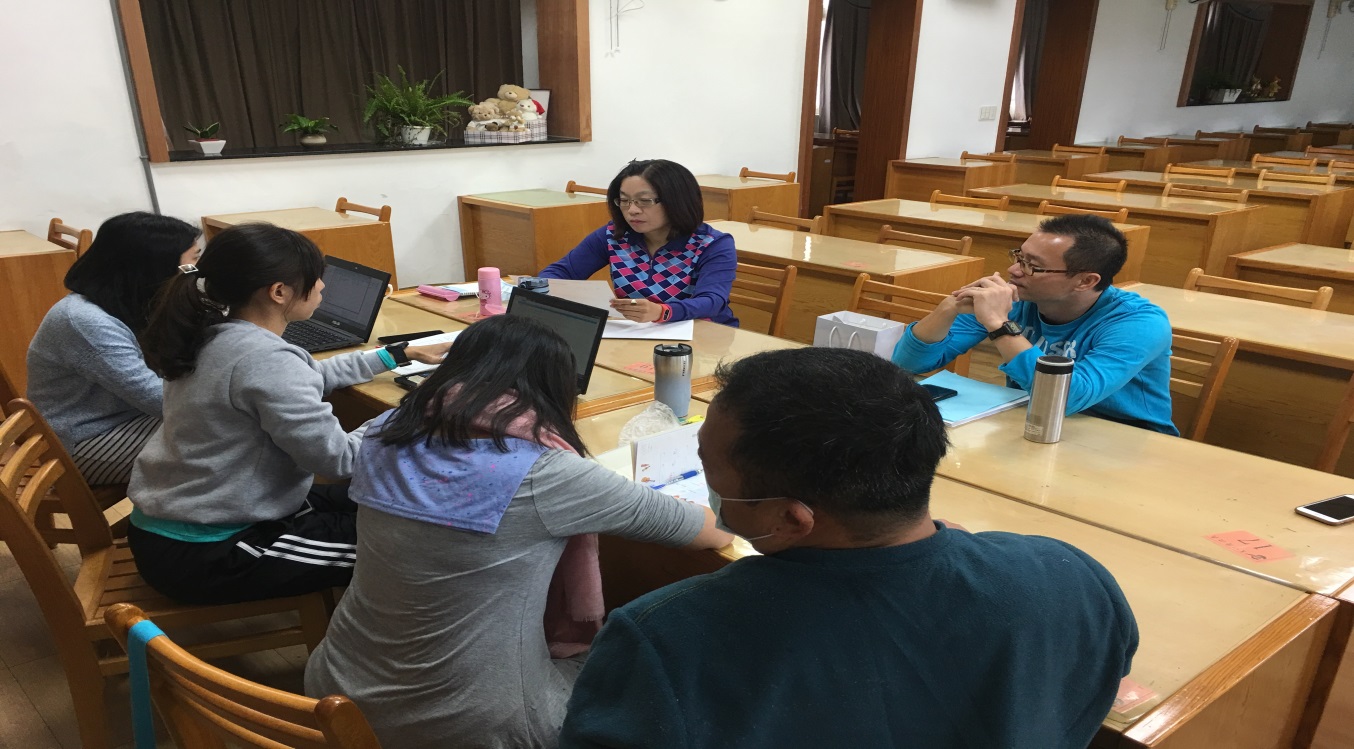 圖一、圖一、圖一、圖一、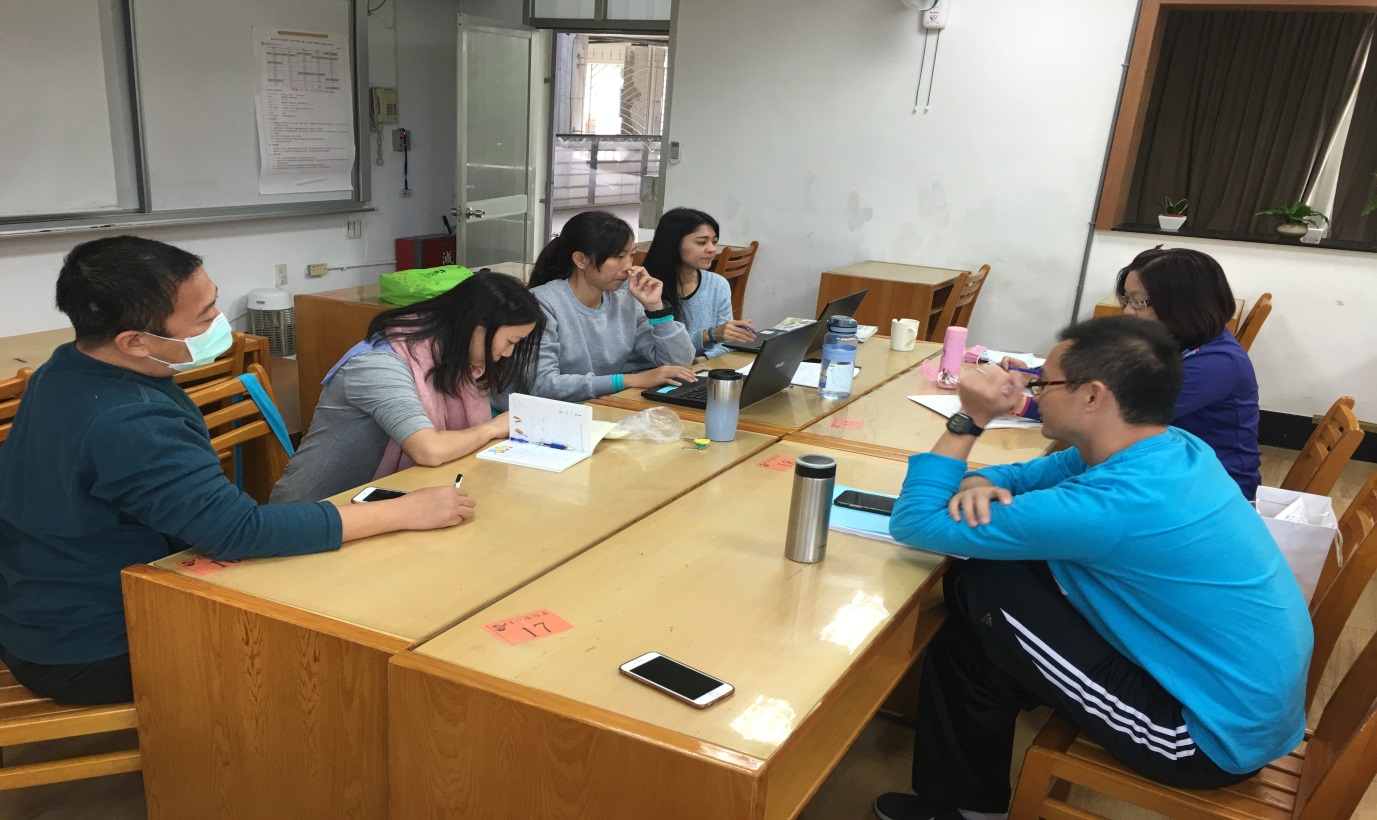 圖二、圖二、圖二、圖二、